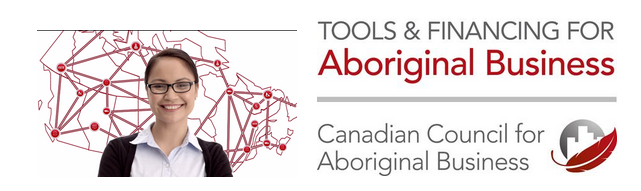 TFAB Tool & Service Submission Form                                            OverviewThank you for your interest in providing tools, resources or listing your businesses services on the TFAB online portal. Your valuable contribution will enable more Aboriginal entrepreneurs to start and grow their businesses.To provide a tool or list your services on TFAB please following these simple instructions:Complete this form and return to tfab@ccab.com ensuring you attach your tool(s), provide an overview of your organization and your logo so we can recognize your contribution to TFABIf you’re submitting a tool, resource or guide please complete the TFAB Tool Submission Form section of this documentIf you would like to have your services listed on TFAB and made available to Aboriginal businesses, please complete the TFAB Service Submission Form section of this documentA member of the TFAB team will review your submission and provide any feedback, if requiredA member of the TFAB team will provide you with a copy of the TFAB Provider Agreement which outlines how we will use your tool or list your services and to ensure your intellectual property is acknowledged and protectedUpon completion of the TFAB Provider Agreement your tools or services will be loaded to TFABTFAB Tool & Service Submission Form                                            On behalf of CCAB, thank you for your engagement and cooperation. We appreciate your contributions to the TFAB Program. This is a great opportunity to become better connected with Aboriginal businesses across Canada. Your high standing and vast experience are vital to our continued success. We are sure that the collaboration between our two organizations will lead both parties to new opportunities.Thank you,Manager, Entrepreneurship2 Berkeley Street, Suite 202Toronto ON M5A 4J5T 416-961-8663  F 1-866-566-3229Provider Contact InformationProvider Contact InformationContact details for TFAB users (viewable online)Contact details for TFAB users (viewable online)Brief description of the Organization - No more than 75 words Upload your company logo(s) here - Please ensure image is Hi-Resolution Image - .pdf or .jpeg 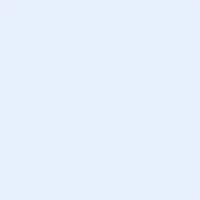 TFAB Tool Submission FormComplete this section to submit a tool, resource or guide to TFAB WebsiteTFAB Tool Submission FormComplete this section to submit a tool, resource or guide to TFAB WebsiteTFAB Tool Submission FormComplete this section to submit a tool, resource or guide to TFAB WebsiteTFAB Tool Submission FormComplete this section to submit a tool, resource or guide to TFAB WebsiteHas your template/tool been developed or modified specifically for Aboriginal businesses?                                   *Note: This is not a requirement.Has your template/tool been developed or modified specifically for Aboriginal businesses?                                   *Note: This is not a requirement.Has your template/tool been developed or modified specifically for Aboriginal businesses?                                   *Note: This is not a requirement.Has your template/tool been developed or modified specifically for Aboriginal businesses?                                   *Note: This is not a requirement.Is your tool specifically applicable to businesses operating on reserve?                                                           *Note: This is not a requirement. Is your tool specifically applicable to businesses operating on reserve?                                                           *Note: This is not a requirement. Is your tool specifically applicable to businesses operating on reserve?                                                           *Note: This is not a requirement. Is your tool specifically applicable to businesses operating on reserve?                                                           *Note: This is not a requirement. Which provinces and/or territories is the TFAB tool designed for, select all that apply:                                        Which provinces and/or territories is the TFAB tool designed for, select all that apply:                                        Which provinces and/or territories is the TFAB tool designed for, select all that apply:                                        Which provinces and/or territories is the TFAB tool designed for, select all that apply:                                        Canada WideAlberta                                                           British Columbia                                           Manitoba                                                       New Brunswick                                             Newfoundland and Labrador                     Northwest TerritoriesNova Scotia                                                    Nunavut                                                         Ontario                                                          Prince Edward Island                                   Quebec                                                          Saskatchewan                                               Yukon    Is your template/tool applicable to an industry or sector?                                                                             Is your template/tool applicable to an industry or sector?                                                                             Is your template/tool applicable to an industry or sector?                                                                             Is your template/tool applicable to an industry or sector?                                                                             Which TFAB business function do you feel your tool best fits into?                           Which TFAB business function do you feel your tool best fits into?                           Which TFAB business function do you feel your tool best fits into?                           Which TFAB business function do you feel your tool best fits into?                           Is your template/tool available in French?                                                                                         Yes      NoIs your template/tool available in French?                                                                                         Yes      NoIs your template/tool available in French?                                                                                         Yes      NoIs your template/tool available in French?                                                                                         Yes      NoWhat program is required to run the tool                                                                        What program is required to run the tool                                                                        What program is required to run the tool                                                                        What program is required to run the tool                                                                        Is your tool available in a format the is fillable/editable for TFAB users?                                      Yes      NoIs your tool available in a format the is fillable/editable for TFAB users?                                      Yes      NoIs your tool available in a format the is fillable/editable for TFAB users?                                      Yes      NoIs your tool available in a format the is fillable/editable for TFAB users?                                      Yes      NoDoes your tool include clear instructions outlining the purpose of this tool and how to use it?                                                                                                                                                                                                                                                                                                                                                                               Q                                                                                                                                                                   Yes      NoDoes your tool include clear instructions outlining the purpose of this tool and how to use it?                                                                                                                                                                                                                                                                                                                                                                               Q                                                                                                                                                                   Yes      NoDoes your tool include clear instructions outlining the purpose of this tool and how to use it?                                                                                                                                                                                                                                                                                                                                                                               Q                                                                                                                                                                   Yes      NoDoes your tool include clear instructions outlining the purpose of this tool and how to use it?                                                                                                                                                                                                                                                                                                                                                                               Q                                                                                                                                                                   Yes      NoDoes your Tool require a glossary of terms (e.g. acronyms, business terms) TFAB users may be unfamiliar with and if so has this been included?                                                                                                                                                                                                    Yes    No                                                                                                                                                                   Does your Tool require a glossary of terms (e.g. acronyms, business terms) TFAB users may be unfamiliar with and if so has this been included?                                                                                                                                                                                                    Yes    No                                                                                                                                                                   Does your Tool require a glossary of terms (e.g. acronyms, business terms) TFAB users may be unfamiliar with and if so has this been included?                                                                                                                                                                                                    Yes    No                                                                                                                                                                   Does your Tool require a glossary of terms (e.g. acronyms, business terms) TFAB users may be unfamiliar with and if so has this been included?                                                                                                                                                                                                    Yes    No                                                                                                                                                                   Does your Tool provide a filled in example of what a completed and working document looks like?                                                                                                                                                                     Yes     No Does your Tool provide a filled in example of what a completed and working document looks like?                                                                                                                                                                     Yes     No Does your Tool provide a filled in example of what a completed and working document looks like?                                                                                                                                                                     Yes     No Does your Tool provide a filled in example of what a completed and working document looks like?                                                                                                                                                                     Yes     No Tool Name and brief description(s) of your tool(s)—no more than 50 words for each toolAlso add a maximum of five descriptive terms for each tool e.g. location, industry, any specifics. Your tool will be tagged with up to five terms (which may or may not be the ones you provide), and the more accurate you are, the easier it will be for your tool to be searched/found by TFAB users.Tool # 1 Tool # 2 	Tool # 3  TFAB Service Submission FormComplete this section to have your organizations services listed on TFAB and made available to Aboriginal businesses across CanadaTFAB Service Submission FormComplete this section to have your organizations services listed on TFAB and made available to Aboriginal businesses across CanadaTFAB Service Submission FormComplete this section to have your organizations services listed on TFAB and made available to Aboriginal businesses across CanadaTFAB Service Submission FormComplete this section to have your organizations services listed on TFAB and made available to Aboriginal businesses across Canada Are any of your Services developed or modified specifically for Aboriginal businesses?                                            *Note: This is not a requirement. Are any of your Services developed or modified specifically for Aboriginal businesses?                                            *Note: This is not a requirement. Are any of your Services developed or modified specifically for Aboriginal businesses?                                            *Note: This is not a requirement. Are any of your Services developed or modified specifically for Aboriginal businesses?                                            *Note: This is not a requirement.Which provinces and/or territories is the TFAB Service designed for, select all that apply:                                        Which provinces and/or territories is the TFAB Service designed for, select all that apply:                                        Which provinces and/or territories is the TFAB Service designed for, select all that apply:                                        Which provinces and/or territories is the TFAB Service designed for, select all that apply:                                        Canada WideAlberta                                                           British Columbia                                           Manitoba                                                       New Brunswick                                             Newfoundland and Labrador                     Northwest TerritoriesNova Scotia                                                    Nunavut                                                         Ontario                                                          Prince Edward Island                                   Quebec                                                          Saskatchewan                                               Yukon    Is your Service specifically applicable to businesses operating on reserve?                                                       *Note: This is not a requirement. Is your Service specifically applicable to businesses operating on reserve?                                                       *Note: This is not a requirement. Is your Service specifically applicable to businesses operating on reserve?                                                       *Note: This is not a requirement. Is your Service specifically applicable to businesses operating on reserve?                                                       *Note: This is not a requirement. Is your Service applicable to an industry or sector?                                                                             Is your Service applicable to an industry or sector?                                                                             Is your Service applicable to an industry or sector?                                                                             Is your Service applicable to an industry or sector?                                                                             Which TFAB business function do you feel your Service best fits into?                      Which TFAB business function do you feel your Service best fits into?                      Which TFAB business function do you feel your Service best fits into?                      Which TFAB business function do you feel your Service best fits into?                      Is your Service available in French?                                                                                                      Yes      NoIs your Service available in French?                                                                                                      Yes      NoIs your Service available in French?                                                                                                      Yes      NoIs your Service available in French?                                                                                                      Yes      NoBrief description of Services offered - no more than 200Offering for Certified Aboriginal Businesses (CABs). *Note: This is not a requirement.To support the growth of Aboriginal entrepreneurship in Canada, CCAB members are providing special discounts to CCAB Certified Aboriginal Business (CAB) companies. In addition to increasing access to the services Aboriginal entrepreneurs require to start and grow their businesses, providing a discount will also help your business build relationships with new clients. As CAB certification is required for businesses to be eligible to receive the discounts you provide you will have the assurance that Aboriginal businesses are benefiting from your contribution. Examples include discounted rates on services/products, free initial consultations, etc. Feel free to be as creative with your discount as you like!Please add a maximum of five descriptive terms for your services , e.g. location, industry, any specifics. Your services will be tagged with up to five terms (which may or may not be the ones you provide), and the more accurate you are, the easier it will be for your services to be searched/found by TFAB users.Submit Tool & Service Provider Submission Form                                            Submit Tool & Service Provider Submission Form                                            Submit Tool & Service Provider Submission Form                                            Submitting both TFAB Tool & Service Submitting TFAB ToolSubmitting TFAB ServicePlease email this completed form and your tool(s) to tfab@ccab.com with the subject line: “TFAB Tool - [Organization Name]” Please email this completed form and your tool(s) to tfab@ccab.com with the subject line: “TFAB Tool - [Organization Name]” Please email this completed form and your tool(s) to tfab@ccab.com with the subject line: “TFAB Tool - [Organization Name]” 